1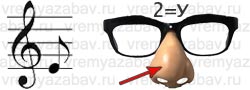 2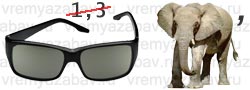 3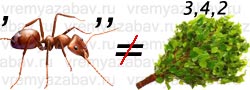 4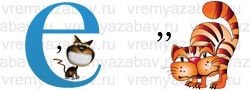 5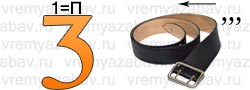 6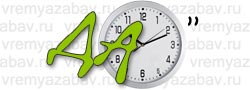 7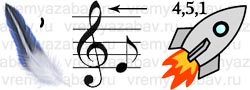 8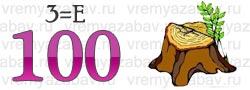 9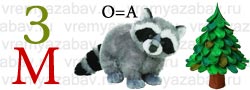 10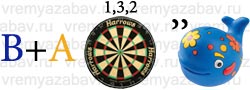                                                               Ответы для организатораИсточник   http://vremyazabav.ru/zanimatelno/rebusi/rebusi-slova/82-rebusi-po-matematike.html1  62 73 84   9510  1  62 73 84   9510  1  62 73 84   9510  1  -= Ми Нос =--= минус =-6 -= ДА Часы =--= задача =-2-= Очки Слон =--= число =-7  -= Перо Ми Ракета =--= периметр =-3 -= Муравей ... Веник =--= уравнение =-8 -= Сто Пень =--= степень =4   -= Кот ... Кот =--= ответ =-9  -= ... Енот Ель =--= знаменатель =5 -= Три Ремень =--= пример =-10  -= ... Дартс Кит =--= квадрат =-